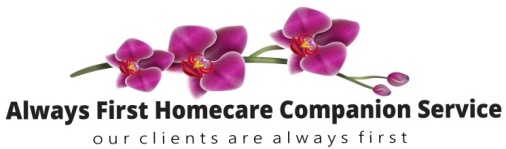 Tell us what are some of your interest or hobbies that can be shared with a client? _________________________________________________________________________________________________________________________________________________________________________________________________________________________________________________________________________________________________________________________________________________________________________________What do you like about being a companion caregiver?_________________________________________________________________________________________________________________________________________________________________________________________________________________________________________________________________________________________________________________________________________________________________________________Most of our clients need a companion to take them to appointments, events, errands or religious services. We require that you have a valid Driver’s License and up to date car insurance. Driver’s License #:						                  State Issued:			Exp. Date:___________________________________________________________________________________________________________________________Make & Model of Vehicle: 										Year of Vehicle:___________________________________________________________________________________________________________________________Auto Insurance Company:						    Policy#:			Exp. Date:___________________________________________________________________________________________________________________________Some of the duties our companions provide are: laundry, ironing, light housekeeping, meal planning and preparation, dusting and vacuuming, playing games & doing puzzles and help with organizing and more not listed.  Are there any duties you are unable or not willing to provide? Please explain:_________________________________________________________________________________________________________________________________________________________________________________________________________________________________________________________________________________________________________________________________________________________________________________Do you have any professional licenses and / or certificates?  If so, please list.  _________________________________________________________________________________________________________________________________________________________________________________________________________________________________________________________________________________________________________________________________________________________________________________Personal InformationPersonal InformationPersonal InformationPersonal InformationPersonal InformationPersonal InformationPersonal InformationPersonal InformationPersonal InformationPersonal InformationPersonal InformationPersonal InformationPersonal InformationPersonal InformationPersonal InformationPersonal InformationPersonal InformationPersonal InformationLast NameLast NameFirstFirstM.I.M.I.DateDateStreet AddressStreet AddressStreet AddressApartment/Unit #Apartment/Unit #Apartment/Unit #Apartment/Unit #CityStateStateZIPPhoneE-mail AddressE-mail AddressE-mail AddressSocial Security No.Social Security No.Social Security No.Social Security No.Social Security No.Social Security No.Social Security No.Social Security No.Social Security No.Social Security No.Social Security No.Social Security No.Social Security No.Social Security No.Days AvailabilityDays AvailabilityDays AvailabilityDays AvailabilityM  T  W TH  F  S  S                                Days /  Weekends / OvernightsM  T  W TH  F  S  S                                Days /  Weekends / OvernightsM  T  W TH  F  S  S                                Days /  Weekends / OvernightsM  T  W TH  F  S  S                                Days /  Weekends / OvernightsM  T  W TH  F  S  S                                Days /  Weekends / OvernightsM  T  W TH  F  S  S                                Days /  Weekends / OvernightsM  T  W TH  F  S  S                                Days /  Weekends / OvernightsM  T  W TH  F  S  S                                Days /  Weekends / OvernightsM  T  W TH  F  S  S                                Days /  Weekends / OvernightsM  T  W TH  F  S  S                                Days /  Weekends / OvernightsM  T  W TH  F  S  S                                Days /  Weekends / OvernightsM  T  W TH  F  S  S                                Days /  Weekends / OvernightsM  T  W TH  F  S  S                                Days /  Weekends / OvernightsM  T  W TH  F  S  S                                Days /  Weekends / OvernightsAre you a citizen of the United States?Are you a citizen of the United States?Are you a citizen of the United States?Are you a citizen of the United States?Are you a citizen of the United States?YES  NO  NO  NO  If no, are you authorized to work in the U.S.?If no, are you authorized to work in the U.S.?If no, are you authorized to work in the U.S.?If no, are you authorized to work in the U.S.?If no, are you authorized to work in the U.S.?If no, are you authorized to work in the U.S.?YES  YES  NO  Have you ever been convicted of a felony?Have you ever been convicted of a felony?Have you ever been convicted of a felony?Have you ever been convicted of a felony?Have you ever been convicted of a felony?YES  NO  NO  NO  If yes, explainIf yes, explainBackground InformationBackground InformationBackground InformationBackground InformationBackground InformationBackground InformationBackground InformationBackground InformationBackground InformationBackground InformationBackground InformationBackground InformationBackground InformationBackground InformationBackground InformationBackground InformationBackground InformationBackground InformationLanguages?Languages?Willing to work in homes that have pets? Willing to work in homes that have pets? Willing to work in homes that have pets? Willing to work in homes that have pets? Willing to work in homes that have pets? Willing to work in homes that have pets? Willing to work in homes that have pets? Willing to work in homes that have pets? Willing to work in homes that have pets? Willing to work in homes that have pets? Willing to work in homes that have pets? Willing to work in homes that have pets? Willing to work in homes that have pets? Willing to work in homes that have pets? Willing to work in homes that have pets? Willing to work in homes that have pets? Willing to work in homes that have pets? Willing to work in homes that have pets? Do you have any restrictions?Do you have any restrictions?Do you have any restrictions?Do you have any restrictions?Do you have any restrictions?Do you have any restrictions?Do you have any restrictions?Do you have any restrictions?Do you have any restrictions?Do you have any restrictions?Do you have any restrictions?Do you have any restrictions?Do you have any restrictions?Do you have any restrictions?Do you have any restrictions?Do you have any restrictions?Do you have any restrictions?Do you have any restrictions?Years of Experience?Years of Experience?Years of Experience?Years of Experience?Years of Experience?Years of Experience?Years of Experience?Years of Experience?Years of Experience?Years of Experience?Years of Experience?Years of Experience?Years of Experience?Years of Experience?Years of Experience?Years of Experience?Years of Experience?Years of Experience?Background Screening for AHCA?      Yes    No   Background Screening for AHCA?      Yes    No   Background Screening for AHCA?      Yes    No   Background Screening for AHCA?      Yes    No   Background Screening for AHCA?      Yes    No   Background Screening for AHCA?      Yes    No   Background Screening for AHCA?      Yes    No   Background Screening for AHCA?      Yes    No   Immunization for PPD?     Yes    No   Immunization for PPD?     Yes    No   Immunization for PPD?     Yes    No   Immunization for PPD?     Yes    No   Immunization for PPD?     Yes    No   Immunization for PPD?     Yes    No   Immunization for PPD?     Yes    No   Immunization for PPD?     Yes    No   Immunization for PPD?     Yes    No   Immunization for PPD?     Yes    No   Liability Insurance?      Yes    No    If no, you’ll be required to obtain liability insurance.Liability Insurance?      Yes    No    If no, you’ll be required to obtain liability insurance.Liability Insurance?      Yes    No    If no, you’ll be required to obtain liability insurance.Liability Insurance?      Yes    No    If no, you’ll be required to obtain liability insurance.Liability Insurance?      Yes    No    If no, you’ll be required to obtain liability insurance.Liability Insurance?      Yes    No    If no, you’ll be required to obtain liability insurance.Liability Insurance?      Yes    No    If no, you’ll be required to obtain liability insurance.Liability Insurance?      Yes    No    If no, you’ll be required to obtain liability insurance.Liability Insurance?      Yes    No    If no, you’ll be required to obtain liability insurance.Liability Insurance?      Yes    No    If no, you’ll be required to obtain liability insurance.Liability Insurance?      Yes    No    If no, you’ll be required to obtain liability insurance.Liability Insurance?      Yes    No    If no, you’ll be required to obtain liability insurance.Liability Insurance?      Yes    No    If no, you’ll be required to obtain liability insurance.Liability Insurance?      Yes    No    If no, you’ll be required to obtain liability insurance.Liability Insurance?      Yes    No    If no, you’ll be required to obtain liability insurance.Liability Insurance?      Yes    No    If no, you’ll be required to obtain liability insurance.Liability Insurance?      Yes    No    If no, you’ll be required to obtain liability insurance.Liability Insurance?      Yes    No    If no, you’ll be required to obtain liability insurance.Previous / current EmploymentPrevious / current EmploymentPrevious / current EmploymentPrevious / current EmploymentPrevious / current EmploymentPrevious / current EmploymentPrevious / current EmploymentPrevious / current EmploymentPrevious / current EmploymentPrevious / current EmploymentPrevious / current EmploymentPrevious / current EmploymentPrevious / current EmploymentPrevious / current EmploymentCompanyCompanyCompanyPhone(           )(           )(           )(           )AddressAddressSupervisorSupervisorJob TitleJob TitleStarting SalaryStarting Salary$$$Ending Salary$ResponsibilitiesResponsibilitiesResponsibilitiesResponsibilitiesFromToReason for LeavingReason for LeavingMay we contact your previous supervisor for a reference?May we contact your previous supervisor for a reference?May we contact your previous supervisor for a reference?May we contact your previous supervisor for a reference?May we contact your previous supervisor for a reference?May we contact your previous supervisor for a reference?May we contact your previous supervisor for a reference?May we contact your previous supervisor for a reference?YES  NO  CompanyCompanyCompanyPhone(         )(         )(         )(         )AddressAddressSupervisorSupervisorJob TitleJob TitleStarting SalaryStarting Salary$$$Ending Salary$ResponsibilitiesResponsibilitiesResponsibilitiesResponsibilitiesFromToReason for LeavingReason for LeavingMay we contact your previous supervisor for a reference?May we contact your previous supervisor for a reference?May we contact your previous supervisor for a reference?May we contact your previous supervisor for a reference?May we contact your previous supervisor for a reference?May we contact your previous supervisor for a reference?May we contact your previous supervisor for a reference?May we contact your previous supervisor for a reference?YES  NO  Disclaimer and SignatureDisclaimer and SignatureDisclaimer and SignatureDisclaimer and SignatureDue to the nature of this business, we cannot guarantee the amount of hours / cases we’ll have for you.  We try to get cases close to where you live as to limit the distance you’d have to travel. I certify that my answers are true and complete to the best of my knowledge. I understand that false or misleading information on this form or during interview may result in my release. Due to the nature of this business, we cannot guarantee the amount of hours / cases we’ll have for you.  We try to get cases close to where you live as to limit the distance you’d have to travel. I certify that my answers are true and complete to the best of my knowledge. I understand that false or misleading information on this form or during interview may result in my release. Due to the nature of this business, we cannot guarantee the amount of hours / cases we’ll have for you.  We try to get cases close to where you live as to limit the distance you’d have to travel. I certify that my answers are true and complete to the best of my knowledge. I understand that false or misleading information on this form or during interview may result in my release. Due to the nature of this business, we cannot guarantee the amount of hours / cases we’ll have for you.  We try to get cases close to where you live as to limit the distance you’d have to travel. I certify that my answers are true and complete to the best of my knowledge. I understand that false or misleading information on this form or during interview may result in my release. SignatureDate